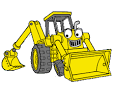 1					2					3					4Scooooooooooooop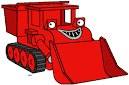 1					2					3					4Muck-				Muck		-		1					2					3					4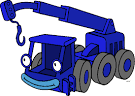 Lof-ty						Lof-	ty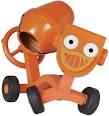 1					2				3				4Dizzy		Dizzy		Dizzy		Dizzy